Утверждаю: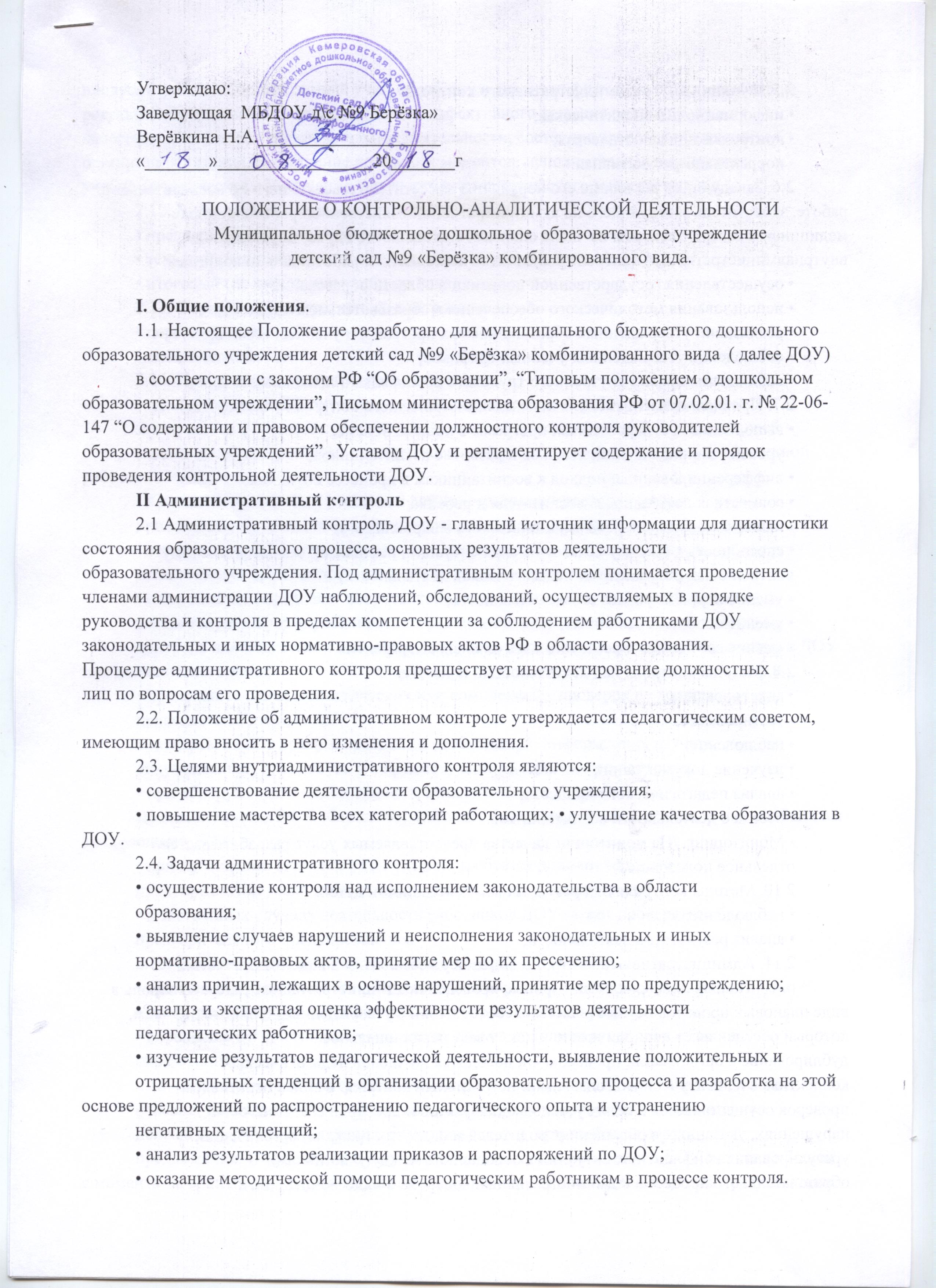 2.5. Функции внутриадминистративного контроля:• информационно-аналитическая;• контрольно-диагностическая;• коррективно-регулятивная.2.6. Заведующий д/с или по его поручению заместитель заведующего по воспитательной работе, заместитель заведующего по административно-хозяйственной работе, старшая медицинская сестра, эксперты из числа опытных специалистов вправе осуществлять внутриадминистративный контроль результатов деятельности работников по вопросам:• осуществления государственной политики в области образования• использования методического обеспечения в образовательном процессе;• реализации утвержденных образовательных программ и учебных планов,• соблюдения утвержденных учебных графиков;• соблюдения правил внутреннего трудового распорядка и локальных актов.2.7. При оценке воспитателя в ходе административного контроля учитывается:• выполнение государственных программ в полном объеме;• уровень знаний, умений, навыков и развитие воспитанников;• дифференцированный подход к воспитанникам в процессе обучения;• совместная деятельность воспитателя и ребенка;• наличие положительного эмоционального микроклимата;• способность к анализу педагогических ситуаций, рефлексии, самостоятельномуконтролю над результатами педагогической деятельности;• умение корректировать свою деятельность;• умение обобщать свой опыт;• умение составлять и реализовывать план своего развития.2.8. Методы контроля над деятельностью педагога:• анкетирование;• тестирование;• наблюдение;• изучение документации;• анализ педагогического процесса;• беседа о деятельности воспитанников.• Мониторинг. /На мониторинг качества предоставляемых услуг разрабатываетсяотдельное положение./2.10. Методы контроля над результатами деятельности детей:• наблюдение;• анализ результатов деятельности.2.11. Административный контроль может осуществляться в виде плановых илиоперативных проверок, мониторинга, проведения административных работ. Контроль в виде плановых проверок осуществляется в соответствии с утвержденным планом-графиком, который обеспечивает периодичность и исключает нерациональноедублирование в организации проверок. Он доводится до членов педагогическогоколлектива в начале учебного года. Административный контроль в виде оперативныхпроверок осуществляется в целях установления фактов и проверки сведений онарушениях, указанных в обращениях родителей или других граждан, организаций,урегулирования конфликтных ситуаций в отношениях между участникамиобразовательного процесса. Административный контроль в виде мониторингапредусматривает сбор, системный учет, обработку и анализ информации об организации ирезультатах образовательного процесса для эффективного решения задач управлениякачеством. (Результаты образовательной деятельности, состояние здоровья обучающихся,организация питания, выполнение режимных моментов, исполнительная дисциплина,учебно-методическое обеспечение, диагностика педагогического мастерства и т.д.).2.12. Виды административного контроля:• предварительный (предварительное знакомство);• текущий (непосредственное наблюдение за деятельностью);• итоговый (по окончании учебного года).2.13. Формы административного контроля:• персональный;• тематический.2.14. Правила административного контроля:• административный контроль в виде административной работы осуществляетсязаведующим ДОУ, заместителем заведующего по воспитательной работе, старшеймедицинской сестрой, заместителем заведующего по административно-хозяйственной работе;• в качестве экспертов к участию в административном контроле могутпривлекаться сторонние (компетентные) организации и отдельные специалисты;• заведующий ДОУ информирует о сроках и теме предстоящей проверки,устанавливает срок предоставления итоговых материалов, план-задание;• план-задание определяет вопросы конкретной проверки и должно обеспечитьдостаточную информированность и сравнимость результатов административногоконтроля для подготовки итогового документа по отдельным разделам деятельности ДОУ или должностного лица;• продолжительность тематических или комплексных проверок не должнапревышать 10 дней;• эксперты имеют право запрашивать необходимую информацию, изучатьдокументацию, относящуюся к предмету административного контроля;• при обнаружении в ходе административного контроля нарушенийзаконодательства РФ в области образования, санитарных норм и правил, о них сообщается заведующему ДОУ;• при проведении планового контроля не требуется дополнительногопредупреждения, если в месячном плане указаны сроки контроля;• в экстренных случаях деятельность работников ДОУ может проверяться безпредварительного предупреждения.2.15. Основания для административного контроля:• заявление педагогического работника на аттестацию; • плановый контроль;• проверка состояния дел для подготовки управленческих решений;• обращение физических и юридических лиц по поводу нарушений в областиобразования.2.16. Результаты административного контроля оформляются в виде аналитическойсправки, доклада о состоянии дел по проверяемому вопросу. Итоговый материалдолжен содержать констатацию фактов, выводы и, при необходимости,предложения. Информация о результатах доводится до работников ДОУ в течение 7 дней с момента завершения проверки. Педагогические работники после ознакомления с результатами административного контроля должны поставить подпись под итоговым материалом, удостоверяющую то, что они поставлены в известность о результатахадминистративного контроля. При этом они вправе сделать запись в итоговом материале онесогласии с результатами контроля в целом или по отдельным фактам и выводам иобратиться в вышестоящие органы управления образования. По итогам административного контроля в зависимости от его формы, целей и задач, а также с учетомреального положения дел:• проводятся заседания педагогического совета и аппаратные совещания;• сделанные замечания и предложения фиксируются в документации согласнономенклатуре дел школы;• результаты административного контроля могут учитываться при проведенииаттестации педагогических работников, но не являются основанием для заключения экспертной группы.2.17. Заведующий ДОУ по результатам административного контроля принимаетследующие решения:• об издании соответствующего распоряжения;• об обсуждении итоговых материалов административного контроля коллегиальным органом;• о проведении повторного контроля с привлечением определенных специалистов(экспертов);• о привлечении к дисциплинарной ответственности должностных лиц;• о поощрении работников;• иные решения в пределах своей компетенции. 2.18. О результатах проверки сведений, изложенных в обращениях родителей, а также в обращениях и запросах других граждан и организаций, сообщается им в установленном порядке и в установленные сроки.ПI. Личностно-профессиональный контроль.3.1. Личностно-профессиональный контроль предполагает изучение и анализпедагогической деятельности отдельного педагога.3.2. В ходе персонального контроля руководитель изучает:• уровень знаний воспитателя в области современных достижений психологическойи педагогической науки, профессиональное мастерство педагога;• уровень овладения воспитателем технологиями развивающего обучения;• результаты работы педагога и пути их достижения;• способы повышения профессиональной квалификации.3.3. При осуществлении персонального контроля руководитель имеет право:• знакомиться с документацией в соответствии с функциональными обязанностями,рабочими программами;• изучать практическую деятельность через посещение занятий или иных видовдеятельности;• проводить экспертизу педагогической деятельности;• проводить мониторинг образовательного процесса с последующим анализомполученной информации;• организовывать социологические, психологические, педагогические исследования:анкетирование, тестирование учащихся, родителей, воспитателей;• делать выводы и принимать управленческие решения.3.4. Проверяемый педагогический работник имеет право:• знать сроки контроля и критерии оценки его деятельности;• знать цель, содержание, виды, формы и методы контроля;• своевременно знакомиться с выводами и рекомендациями администрации;• обратиться в вышестоящие органы управления образованием при несогласии срезультатами контроля.2.5. По результатам персонального контроля деятельности педагога оформляется справка.IY. Тематический контроль.4.1. Тематический контроль проводится по отдельным проблемам деятельности ДОУ.4.2. Тематический контроль направлен не только на изучение фактического состояния дел по конкретному вопросу, но и на внедрение в существующую практику технологии развивающего обучения, новых форм и методов работы, опыта мастеров педагогического труда.4.3. Темы контроля определяются по итогам учебного года, введением новыхнормативных документов, основными тенденциями развития образования в отделе,городе, регионе, стране.4.4. Члены педагогического коллектива должны быть ознакомлены с темами, сроками, целями, формами и методами контроля в соответствии с планом работы ДОУ.4.5. В ходе тематического контроля:• проводятся тематические исследования (анкетирование, тестирование);• осуществляется анализ практической деятельности и документации.4.6. Результаты тематического контроля оформляются в виде заключения или справки.4.7. Педагогический коллектив знакомится с результатами тематического контроляна заседаниях педсоветов.4.8. По результатам тематического контроля принимаются меры, направленные насовершенствование образовательного процесса.4.9. Результаты тематического контроля нескольких педагогов могут бытьоформлены одним документом.Y Фронтальный контроль.5.1. Фронтальный контроль проводится с целью получения полной информации осостоянии образовательного процесса в группе в целом.5.2. Для проведения фронтального контроля создается группа, состоящая из членовадминистрации образовательного учреждения, эффективно работающих педагогов ДОУ под руководством одного из членов администрации.5.3. Для работы в составе данной группы администрация может привлекать лучшихпедагогов других ДОУ, методистов городского управления образованием.5.4. Члены группы должны четко определить цели, задачи, разработать план проверки, распределить обязанности между собой.5.5. Перед каждым проверяющим ставится конкретная задача, устанавливаются сроки, формы обобщения материалов фронтальной проверки.5.6. Члены педагогического коллектива знакомятся с целями, задачами, планомпроведения фронтальной проверки в соответствии с планом работы ДОУ, но не менее чем за месяц до ее начала. 5.7. По результатам комплексной проверки готовится справка, на основании которой заведующим д/с издается распоряжение (контроль за исполнением которого возлагается на одного из членов администрации) и проводится заседание педагогического совета или оперативное совещание.5.8. При получении положительных результатов данный приказ снимаетсяYI Ответственность6.1. Члены комиссии, занимающиеся контрольной деятельностью в ДОУ, несутответственность за достоверность излагаемых фактов, представляемых в справках по итогам контроля.7. Положение вступает в силу с момента подписания данного Положения. СрокПоложения не ограничен. Данное Положение действует до принятия нового.